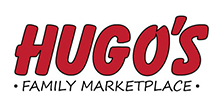 Company Name: HUGOS FAMILY MARKETPLACEPosition: ACCOUNTANTResponsible: Analyze, create, post and review journal entriesAccount classification and account reconciliation.Ensure general ledger accuracy.Maintain accounts according to recognized Accounting standards.Analyze financial information detailing assets, liabilities, capital and expenditures and make recommendations.Assist in the preparation of income, profit and loss balance sheets and other financial reports.Assist in preparation of budget guidance.Support audits and suggest ways to strengthen internal controls and improve process efficiency.Act as Accounting representative on task forces, as needed, and partner with various teams within the organization. Assist with development, documentation and updating of company-wide Accounting processes.Assist with creating/updating policies and procedures, including interpretation of relevant guidance.Ensure bank reconciliations are completed in a timely and accurate manner. Advise leadership in terms of financial reporting, tracking and performance.Desired Skills:Strong knowledge of MS Office Suite and other accounting programs.Excellent knowledge of Accounting principles, policies and practices, including GAAP.Excellent understanding of income statements, balance sheets, general ledger, accounts receivable, and accounts payable.Ability to identify, understand, and interpret trends, patterns, and cause-effect relationships.Ability to identify areas for continuous process and system improvement.Anticipating and accept changing roles, directions, and work methodologies.Able to easily shift priorities.Demonstrate resilience and the ability to handle unexpected situations.Ability to interact comfortably with customers or colleagues up to the senior leadership level.Able to effectively present information and respond to questions in both one-on-one situations and group meetings.Respectful of differences and value the diversity of those on the team.Ability to acknowledge and appreciate success.Proactively work to accomplish critical/difficult tasks supporting business objectives.Able to apply analytical skills to evaluate and interpret complex situations.Presenting problem analysis and recommended solutions in a creative and logical manner.Handling a diverse range of issues requiring evaluation of a variety of factors, including business trends.Possess clear understanding of Valley Markets, Inc (VM) and Valley Liquors, Inc. (VL), supported stores/regions business models, objectives, competitive strengths and opportunities.Understand customer, market and industry trends and emerging challenges.Demonstrate excellent knowledge of the VM/VL product mix, supply base and retail operations.Education & Experience:BA/BS Accounting degree and 4-6 years relevant retail experience OR equivalent combination of education and relevant experience.Competitive pay and benefits package.